Position, Velocity, and Acceleration: Guided NotesSpeed, on its own, measures how fast an object is traveling. Velocity represents both the speed and direction traveled.Example ProblemsThe function  on the closed interval  models a particle’s vertical motion along a line.1)   At what value(s) of  is ? Describe the particle’s motion.2)   At what value(s) of  is ?3)   On what interval(s) is ? ?4)   On what interval(s) is ? ?5)   Based on these results, when is the particle speeding up on the time interval? When is the particle slowing down? Justify your answers.Velocity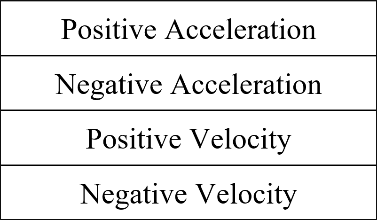 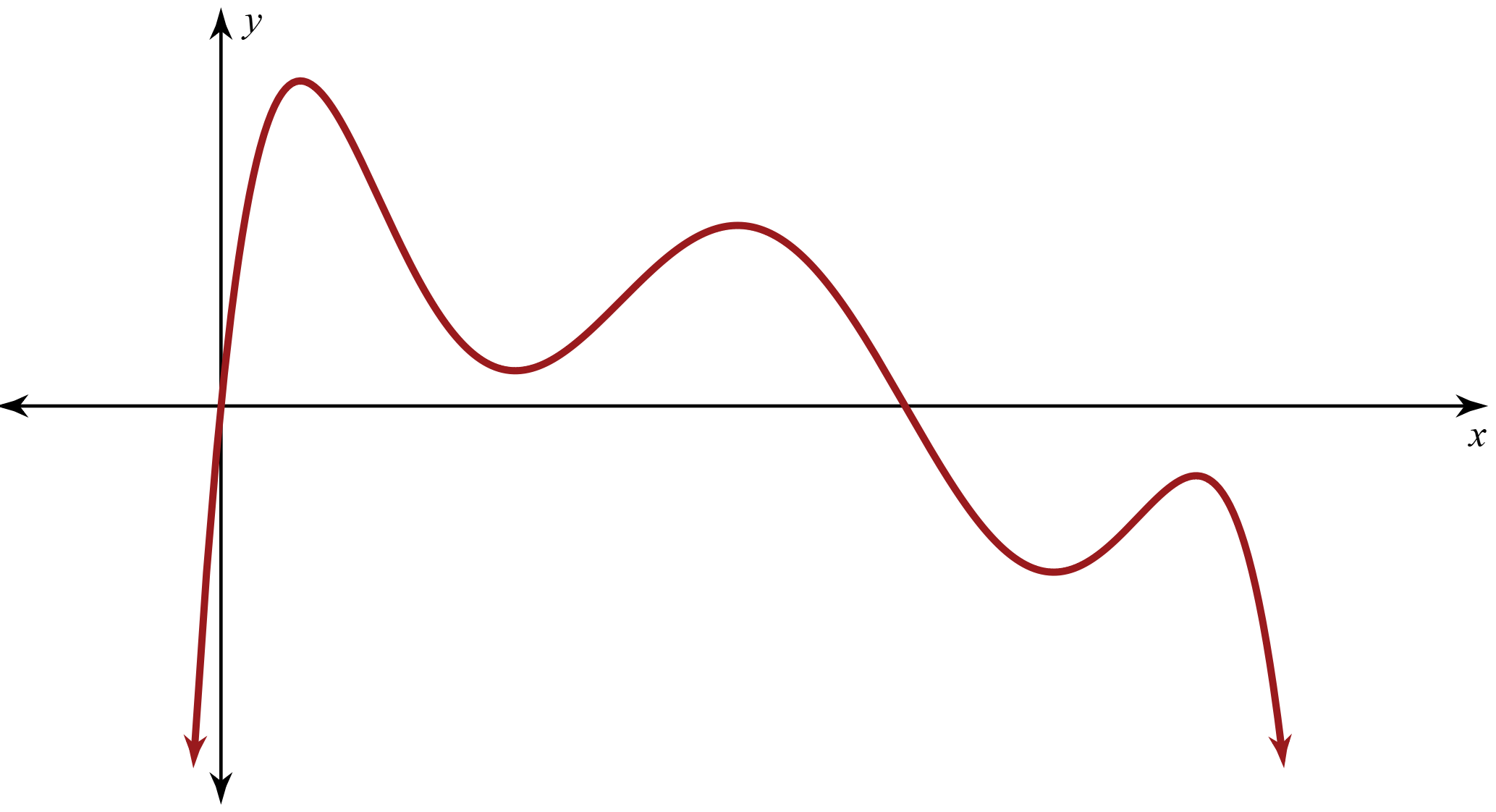 Speed = |Velocity|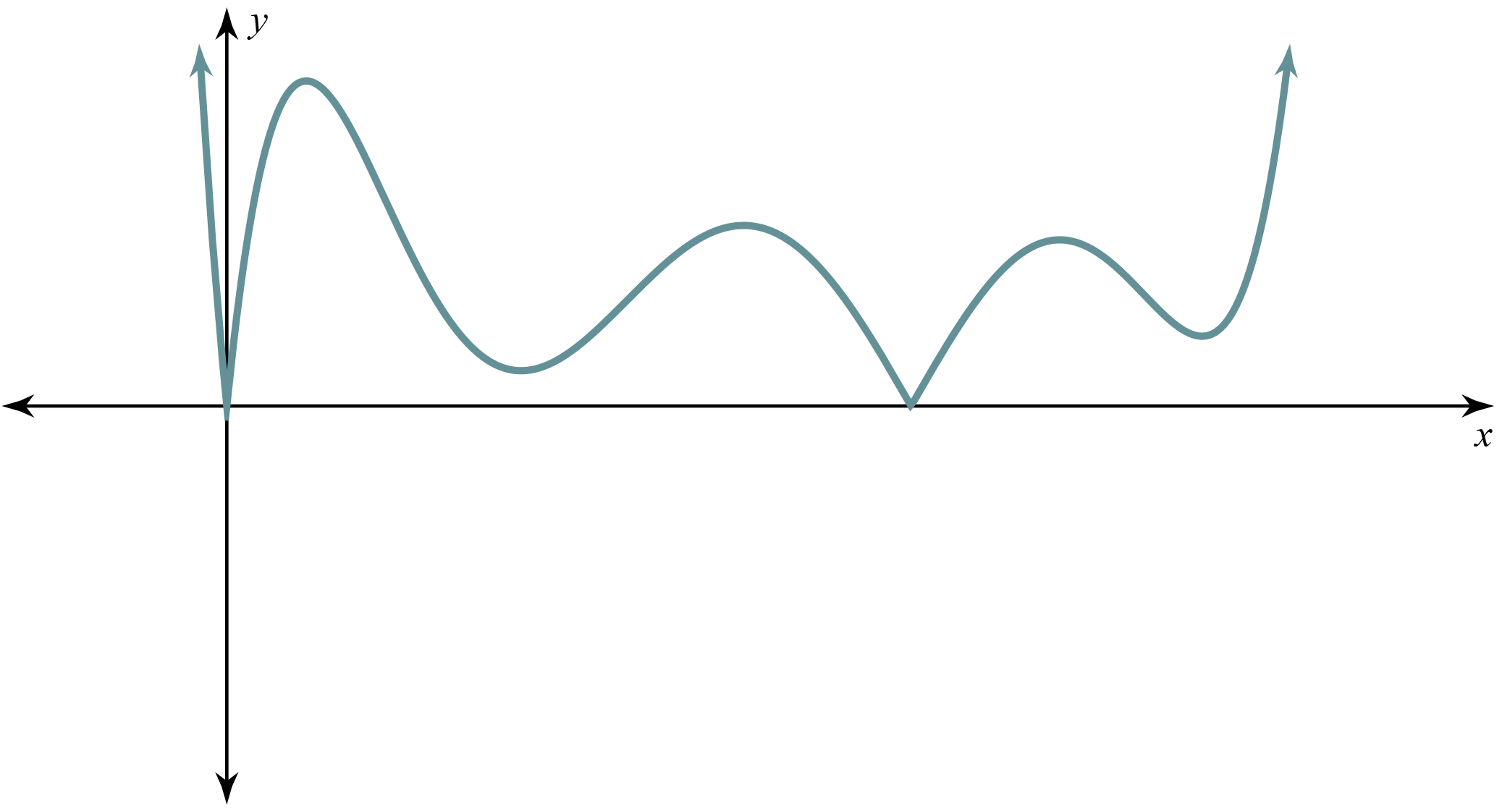 